<Fax Date>Dear MetroPlusHealth Provider:We are proud to announce our 2024 MetroPlusHealth Provider Pay for Performance (P4P) program. This program rewards providers who meet specific goals for delivering quality and efficient care goals to MetroPlusHealth members. This includes members enrolled in the Medicaid, CHP, HIV SNP, HARP and Essential Plans. Our goal is to offer the best possible care to our members — your patients.Eligibility Rules You are automatically enrolled and earning in the program when you meet the eligibility rules below.How to Obtain Quality ReportsOur Quality Reports include member gap in care lists and monthly performance summaries. For copies of your site’s reports, please:Send an email to Quality Management at qmophedis4@metroplus.org, or Visit the MetroPlusHealth Provider Portal (metroplushealth.my.site.com/Providers/s/login/). Select Resources, P4P Performance and then click Quality Report Request.For quality measure details, helpful intervention tips, and code requirements, visit metroplus.org/providers/hedis-qarr-materials/. How Payment is CalculatedFinal performance is derived from the total measure award amounts earned across all eligible measures. Measure award amounts are set according to Benchmark Tiers, Per-Member Amount, PMPM or a Quarterly Bonus Amount. See the tables below for details.Questions? We’re here to help.Sincerely,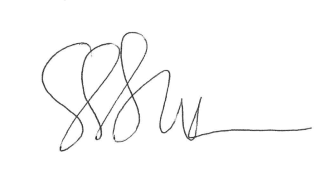 Sanjiv Shah, MDChief Medical OfficerMinimum Panel Size200 or more to obtain 100% of the program earnings.150 –199 to earn 50% of the program earnings. (Access, Availability & Accuracy measures do not apply.)Measure Minimum1Each measure must have 20 or more members in the denominator.Benchmark Tiers1,2023 New York State Medicaid benchmarks will be used to tier award amounts earned.Provider AttributionProvider overall and measure panels are based on PCP assignment on 12/31 of the program year. Members are assigned to their PCP's site.Medical Record RequestsYou must provide requested data and medical records to us in a timely manner. This supports our HEDIS® / QARR reporting requirements.ComplianceProviders must not have Fraud, Waste & Abuse issues, as determined by MetroPlusHealth. This will be assessed at time of payment disbursement.Measure Award Payment DescriptionsBenchmark TierEach year, we determine the 50th, 75th and 90th percentiles based on the NYS Medicaid QARR benchmarks from the year before. It is applied once a year.Per-Member AmountThis is the award amount per eligible member who receives the required service(s). It is applied once a year.PMPMThis is the award amount per member per month. It is applied once a year when measure rate requirements are met.Quarterly Bonus AmountThis is the bonus amount paid when measure requirements are met. It is applied once per quarter.P4P Measure AwardsP4P Measure AwardsP4P Measure AwardsP4P Measure AwardsP4P Measure AwardsP4P Quality Measures50th75th90thPayment TypeAsthma Medication Ratio$180$280$380Benchmark TierBreast Cancer Screening$40$60$120Benchmark TierCervical Cancer Screening$40$60$120Benchmark TierChlamydia Screening$20$30$50Benchmark TierColorectal Screening$40$60$120Benchmark TierDiabetes Care Eye Exam$40$60$120Benchmark TierDiabetes Kidney Health Evaluation$20$30$50Benchmark TierNon-User Population$3$6$9Benchmark TierWell Child 15 months – 6 visits$150$250$350Benchmark TierWell Child 30 months – 2 visits$100$150$200Benchmark TierWell Child & Adolescent Visit$50$70$130Benchmark TierNew Member PCP Visit w/in 60 days$50Per MemberSocial Needs – Screening & Follow-Up – 18+$15Per MemberHIV SNP PCP IncentivesHIV SNP PCP IncentivesHIV SNP PCP IncentivesHIV SNP PCP IncentivesHIV SNP PCP IncentivesChlamydia/Gonorrhea Testing$50Per MemberFlu Shot$25Per MemberSyphilis Testing$50Per MemberViral Load Suppression$500Per MemberAccess, Availability and AccuracyAccess, Availability and AccuracyAccess, Availability and AccuracyAccess, Availability and AccuracyAccess, Availability and AccuracyAccess & Availability Survey ResponseUp to $3PMPMProvider Roster SubmissionUp to $500Quarterly BonusFor Provider Support: Call Provider Services1.800.303.9626Monday – Saturday, 8am – 6pmFor Quality Incentive Program & Specifications Support:Email Quality Managementqmophedis4@metroplus.org